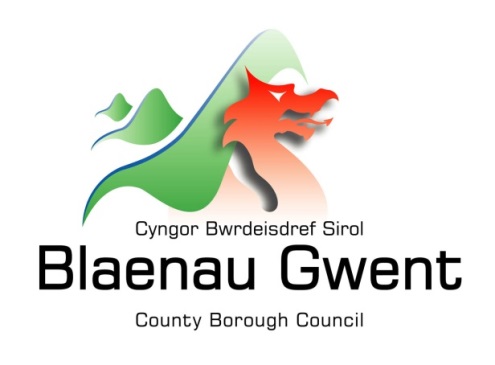 Hysbysiad Preifatrwydd – Gwasanaethau Datblygu – Rheolaeth AdeiladuMae'r hysbysiad hwn yn egluro pa wybodaeth mae'r Cyngor ei hangen er mwyn dyfarnu a thrafod Ceisiadau Rheoliadau Adeiladu, Hysbysidau Cychwynnol, datblygiadau heb awdurdod, Cynllun Personau Atebol a Strwythurau Peryglus.  Mae angen i'r Cyngor gasglu, storio a phrosesu gwybodaeth bersonol ynghylch ymgeiswyr.  Mae'r Cyngor yn rhoi mesurau ar waith i warchod preifatrwydd unigolion ym mhob rhan o'r broses.Pwy sy'n gyfrifol am eich gwybodaeth? Caiff pob gwybodaeth bersonol ei dal a'i phrosesu gan Gyngor Bwrdeistref Sirol Blaenau Gwent yn unol â deddfwriaeth Diogelu Data. I gael gwybodaeth am rôl y Rheolydd Data, y Swyddog Diogelu Data a manylion cyswllt y Cyngor, edrychwch ar y dudalen 'Diogelu Data' ar wefan y Cyngor: https://blaenau-gwent.gov.uk/en/Council/data-protection-foi/data-protection-act/  Pa wybodaeth ydyn ni ei hangen? Mae’n bosibl y bydd  Cyngor Bwrdeistref Sirol Blaenau Gwent yn casglu’r wybodaeth ganlynol: Enw a chyfeiriadManylion Cyswllt gan gynnwys cyfeiriad e-bostGwybodaeth arall y gellwch ei chyflwyno fel rhan o’r brosesByddwn yn defnyddio’r wybodaeth hon i brosesu eich cais rheolaeth adeialdu, i ddelio â datblygiadau heb awdurdod neu strwythurau peryglus.  Mae’n bosibl y byddwn yn gwirio peth o’r wybodaeth gyda ffynonellau eraill i sicrhau bod yr wybodaeth a ddarparwyd gennych yn gywir.Pam ein bod angen eich gwybodaeth? Rydym angen yr wybodaeth er mwyn cyflawni’n dyletswyddau o dan:Deddf Adeiladu 1982 a’r rheoliadau cysylltiedigMae angen yr wybodaeth hon arnom er:prosesu eich caisdelio â Datblygiadau heb Awdurdoddelio â Strwythurau Perygluscysylltu â chi o ran gwaith ymchwil i’n galluogi i wella’r gwasanaethau a ddarparwn.  Cawn gysylltu â chi trwy e-bost, llythyr neu ar y ffôn.Gyda phwy fyddwn ni'n rhannu eich gwybodaeth? I alluogi'r Cyngor i brosesu eich cyfranogiad i’r broses a chydymffurfio â'n gofynion cyfreithiol, byddwn yn rhannu eich gwybodaeth gyda sefydliadau partner yn cynnwys:Yn fewnol o fewn Cyngor Blaenau GwentEich cynrychiolwyr cyfreithiolYr Adran GynllunioYr Adran Iechyd AmgylcheddolDŵr CymruY Gwasanaeth TânDarparwyr gwasanaethau TGC - SRS (Shared Resource Service Wales)Ymgynghorwyr Meddalwedd e.e. cefnogaeth ar gyfer Ciica ac Assure.Beth yw'r sail gyfreithiol ar gyfer prosesu?Er mwyn cydymffurfio â'r GDPR, dim ond lle cyflawnir amod dan erthygl 6 y ddeddfwriaeth y caiff data personol ei brosesu.Yn yr achos hwn, y sail gyfreithiol ar gyfer prosesu yw:Rhwymedigaeth gyfreithiol sy'n ei gwneud yn ofynnol i ni brosesu eich gwybodaeth bersonolCyflawni tasg gyhoeddus, er enghraifft cyflawni ein rôl diogelu neu swyddogaeth cynllunio neu wasanaethau gwastraffOs ydych wedi rhoi caniatâd i ni ddefnyddio eich gwybodaeth bersonol, mae gennych hawl i'w ddiddymu ar unrhyw amser. Os ydych eisiau diddymu eich caniatâd, cysylltwch os gwelwch yn dda â DataProtection@blaenau-gwent.gov.uk a dweud wrthym pa wasanaeth rydych yn ei ddefnyddio fel y gallwn drin eich cais.	Pa mor hir fyddwn ni'n cadw eich gwybodaeth? Dim ond cyhyd ag sydd angen y bydd y Cyngor yn cadw eich gwybodaeth. Serch hynny, mae’n bosibl y ceir amgylchiadau lle y bydd angen inni gadw eich gwybodaeth am gyfnod hwy. Gellir cael manylion llawn am ba mor hir y bydd y Cyngor yn cadw eich gwybodaeth drwy gysylltu â'r Adran berthnasol sy'n gyfrifol am y gwasanaethau rydych eu hangen. Canolfan gyswllt y Cyngor: info@blaenau-gwent.gov.uk / 01495 311556.Rhoi gwybodaeth gywir Mae'n bwysig ein bod yn cadw gwybodaeth gywir a chyfredol amdanoch er mwyn asesu eich anghenion a darparu'r gwasanaethau priodol. Os oes unrhyw rai o'ch manylion wedi newid, neu y byddant yn newid yn y dyfodol, gofynnir i chi sicrhau eich bod yn dweud wrthym cyn gynted ag sy'n bosibl fel y gallwn ddiweddaru eich cofnodion.Mai 2018